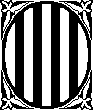 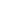 NOVEMBRE 2011(Revisió Febrer 2018)ÍNDEXPreàmbulContextualitzacióDiagnosi (punts forts i febles)ObjectiusObjectius generals(determinats pel DdE punt 3 de l’annex Resolució)Objectius específics ( alineats amb el PEC i el PdD)Indicadors d’avaluació d’assoliment dels objectius específics 6-Nivells d’actuació i àmbits d’intervenció6.1-Nivell preventiu: valors i actituds convivencialsCoeducacióEducar en el respecteEducar en l’esforç i la responsabilitatEducació per la pauEducació socioemocionalInclusióEducació interculturalEducar en la gestió positiva dels conflictes6.2-Nivell d’intervenció: resolució de conflictesAbsentismeConflictes greusGestió i resolució positiva dels conflictes6.3-Nivell gestió de centre: marc organitzatiuEstructura i gestió de recursosNormaParticipacióAcollidaComunicacióConcreció de les mesures prevenció, detecció i intervencióConcreció de protocols de prevenció, detecció i intervenció enfront situacions de conflictes greument perjudicials per a la convivència. Annexos: “Protocols per la millora de la convivència” document amb enllaçosPREÀMBULAquest Projecte de Convivència té l'objectiu general de regular tots els aspectes relacionats amb la convivència escolar i amb totes les relacions que l'escola com a institució porta a terme dintre i fora de la mateixa al llarg de cada curs i a l'activitat del dia a dia.És una eina que ha de servir per regular la vida interna del centre, i establir de forma clara i coherent les relacions entre els diferents sectors que formen part de la comunitat escolar, plasmant les regles que obliguin a tots els qui d'una manera o d'altra participin en l'acte educatiu i garanteixin al mateix temps els drets que igualment la legislació vigent els atorgui.En aquest sentit la convivència l’entenem com aprendre a viure junts i en harmonia i no com a simple coexistència. El Projecte de Convivència és un instrument de gestió que reflecteix les accions que el centre desenvolupa per capacitar l’alumnat i la comunitat educativa en tres línies d’intervenció :	Valors i actituds: afavoridores de la convivència perquè contribueixen a crear un bon clima escolar, ajuden a fer que l’alumnat sigui competent en la relació amb si mateix, amb els altres i amb el món, i propicien l’èxit acadèmic, personal, social i laboral.	Resolució de conflictes: per abordar de manera efectiva les tensions inevitables del dia a dia i proposar accions i protocols per a la reconciliació entre les parts, reparar els danys i establir les bases per evitar-ne la repetició.	Un marc organitzatiu que gestioni, faciliti, articuli i doni sentit tant a les actuacions com als processos i que potenciï un clima participatiu, positiu i creatiu.Quan es produeix una falta, el caràcter educatiu	de la sanció	es treballa des de la tutoria, Direcció,la família i si cal de forma extraordinària la comissió de Convivència intervindrà.La Comissió de Convivència estarà formada per: directora, cap d’estudis, un/a mestra del CE i representant de l’AMPA al CE.Considerem que un marc disciplinari amb expedients no seria necessari si apliquem les mesures correctores i preventives educatives i vetllem perquè l’alumne se’l tracti en tota la seva expressió més enllà del seu temps a l’escola. Fem un treball en xarxa amb els diferents serveis que tracten el nen per acompanyar-lo a ell i la seva família. Tot i així hem de tenir en compte la possibilitat d’arribar a un expedient disciplinari.Ens definim com escola inclusiva, i considerem que per aquells alumnes amb diferents necessitats educatives especials greus i permanents, no ens podem regir igual que la resta d’alumnes pel que fa a les mesures correctores. En aquest casos, entenent el cas des de la seva particularitat,es tractarà a la CAD en col·laboració amb direcció i en col·laboració amb els diferents serveis externs. En tot cas no es pot fer discriminació amb els altres alumnes, el que passa és que hi haurà circumstàncies atenuants que faran que la sanció sigui diferent.També es poden sancionar conductes que han passat fora del centre però que repercuteixen en la vida del centre ( baralles, ciberassetjament..)CONTEXTUALITZACIÓAquesta contextualització està recollida al Projecte Educatiu, però podem destacar que no és un centre conflictiu. El tipus de població que tenim està molt arrelada al barri ja que l’escola té 36 anys d’existència. Tenim molts fills d’ex alumnes. La majoria dels nostres alumnes són nascuts a Catalunya, però tenim alumnes de diferents procedències a tots els cursos. Alguns ja són segones o terceres generacions d’emigrants.Des de fa cinc anys portem a terme un Projecte d’Educació Emocional que esdevé la base d’aquest Projecte de Convivència ja que és la forma de prevenir els conflictes. Els alumnes, les famílies i els mestres senten confiança per l’escola.DIAGNOSIPUNTS FORTS:-Formació dels Mestres en Educació Emocional-Sensibilitat dels Mestres cap els alumnes i dels alumnes cap els Mestres.-Fer de qualsevol situació de conflicte el moment per tractar-ho-Implicació dels Mestres en general amb l’escola-Implicació AMPA i interès de les famílies.-Hem passat el projecte al nou institut-Estendre el projecte a les nostres famílies. PUNTS FEBLES:-Resistències a nivell personal-Gestió de les emocions dels propis Mestres i de les famílies-Seguretat de la zona de confort-Dificultats d’algunes famílies per gestionar les emocions dels seus fills ( amb un sentiment de culpa) i projecten cap a l’escola.OBJECTIUSOBJECTIUS GENERALS( punt 3 de l’annex de la resolució ENS/585/2017 del 17 de març, per la qual s’estableix l’elaboració i la implementació del Projecte de Convivència en els centres educatius dins el marc del Projecte Educatiu de Centre)El Projecte de Convivència té com a missió contribuir al màxim desenvolupament personal, acadèmic i social de tot l’alumnat. Per a la consecució d’aquest fi, s’estableixen els següents objectius generals:1-Assegurar i garantir la participació, la implicació i el compromís de tota la comunitat escolar. 2-Ajudar cada alumne a relacionar-se amb si mateix, amb els altres i amb el món.Potenciar l’equitat i el respecte a la diversitat de l’alumnat en un marc de valors compartits.Fomentar la mediació escolar i la cultura del diàleg com a eina bàsica en la gestió del conflicte.Fomentar una cultura de la pau i la no-violència, juntament amb els valors que fan possible preservar i enriquir la vida de totes les persones.OBJECTIUS ESPECÍFICS ( alineats amb el PEC i PdD)Assegurar i garantir la participació, la implicació i el compromís de tota la comunitat escolarPromoure la implicació i la col·laboració de l’entorn familiar i social amb finalitats educatives per tal que l’alumne estigui plenament integrat a la societat.Millorar la relació de la comunitat educativa propiciant un bon clima de convivènciaPotenciar la relació i participació de les famílies amb el centre com a factor d’èxit escolar.Ajudar cada alumne a relacionar-se amb si mateix, amb els altres i amb el món.Adquirir un millor coneixement de les pròpies emocionsIdentificar les emocions dels altresDesenvolupar l’habilitat de controlar les pròpies emocionsPrevenir els efectes perjudicials de les emocions negativesDesenvolupar l’habilitat de generar emocions positivesDesenvolupar una major competència emocionalDesenvolupar l’habilitat d’automotivar-seAdoptar una actitud positiva davant la vidaAprendre a fluirPotenciar l’equitat i el respecte a la diversitat de l’alumnat en un marc de valors compartits.Assolir la millora de resultats acadèmics i personals de tot l’alumnat d’acord amb els principis d’excel·lència i equitat.Consolidar el treball en xarxa com a eina per la millora integral dels nostres alumnesFomentar la mediació escolar i la cultura del diàleg com a eina bàsica en la gestió del conflicte.Dominar les habilitats socials bàsiquesCompartir emocions i gestionar situacions emocionals.Fomentar una cultura de la pau i la no-violència, juntament amb els valors que fan possible preservar i enriquir la vida de totes les persones.Fomentar el respecte dels drets i els deures de tota la comunitat educativa.Transmetre	valors	de	respecte,	democràtics,	artístics,	solidaris,	de	responsabilitat, autonomia i igualtat.INDICADORS D’AVALUACIÓ D’ASSOLIMENT DELS OBJECTIUS ESPECÍFICSOG 1-Assegurar i garantir la participació, la implicació i el compromís de tota la comunitat escolar.-Índex relació família-escola : 6.38 ( promig qüestionari valoració famílies )-Índex de satisfacció de la comunitat educativa : 7.43 ( promig qüestionari de valoració global alumnes, famílies i mestres )-Existència d’un perfil dels delegats i delegades que es contempli en el procés d’elecció-Existència de coordinació periòdica de l’equip directiu amb l’AMPA-Grau de participació dels delegats i delegades en les coordinacions amb l’Equip Directiu.-Existència de canals de comunicació entre les famílies i els seus representants al consell escolar-Relació d’estratègies de projecció i comunicació externa del centre (revistes, webs, blocs, etc.)OG2-Ajudar cada alumne a relacionar-se amb si mateix, amb els altres i amb el món.-Capacitat de cada alumne de gestionar les pròpies emocions en relació amb els altres.( es contempla en les observacions de les avaluacions trimestrals de cada alumne)-Inclusió en el currículum d’accions per potenciar les competències socioemocionals de l’alumnat-Inclusió	en	el	Pla	d’acció	tutorial	d’actuacions	per	desenvolupar	les	competències socioemocionals de l’alumnat-Cursos en els quals es desenvolupen accions per formar en competència socioemocionalOG3-Potenciar l’equitat i el respecte a la diversitat de l’alumnat en un marc de valors compartits.-Millora de resultats acadèmics( comparació de resultats que fem cada curs)-Relació d’estratègies metodològiques a l’aula que afavoreixen la interrelació dels alumnes-Relació d’accions orientades a fomentar el coneixement mutu-Existència d’una orientació acadèmica i professional no estereotipada per raons de gènere, origen o altres condicions personals i/o socials-Existència d’unes pautes d’ús de llenguatge inclusiu que donin el mateix protagonisme a tot l’alumnatOG4-Fomentar la mediació escolar i la cultura del diàleg com a eina bàsica en la gestió del conflicte.-Observació sobre l’ús espontani que fan d’aquesta eina-Relació d’actuacions de sensibilització portades a terme en el centreOG5-Fomentar una cultura de la pau i la no-violència, juntament amb els valors que fan possible preservar i enriquir la vida de totes les persones-Observació del nivell de crítica que tenen els nostres alumnes sobre les situacions de violència.-Relació d’iniciatives en les quals participa el centre-Incorporació en el currículum de continguts sobre els drets humans i la comprensió crítica del mónNIVELLS D’ACTUACIÓ I ÀMBITS D’INTERVENCIÓ6.1-NIVELL PREVENTIU: VALORS I ACTITUDS CONVIVENCIALSEn aquest nivell esdevé fonamental el treball que realitzem d’Educació emocional al nostre centre. Es la base de qualsevol actuació que es faci dins la convivència del centre. Fa cinc anys que el fem, i des de que es fa de forma sistemàtica hem notat els resultats: davallada dels conflictes i millora de resultats acadèmics.COEDUCACIÓLa coeducació té com a objectiu promoure una educació que potencia la igualtat d’oportunitats entre nois i noies.De vegades, part de l’alumnat i les famílies poden presentar una actitud d’estranyament o de rebuig enfront a les propostes del centre. Caldrà dissenyar intervencions socioeducatives diferenciades per tal de trobar formes per avançar conjuntament en la via de la coeducació i de la igualtat efectiva entre homes i dones.Des de el nostre centre tenim en compte estratègies com :-Donar les mateixes oportunitats d’expressió i participació a tot l’alumnat, independentment del gènere.-Equilibrar els grups quan els fem a I3 o quan barregem grups per passar a Primària, amb igual nombre de nens i nenes a cada classe.-Fomentar les mateixes tasques i responsabilitats en nois i noies ( tant en el temps lectiu com a les estones de menjador ).-Treballar el joc simbòlic a Educació Infantil repartint rols per igual entre nens i nenes.-Utilitzar un llenguatge inclusiu a classe, a les reunions, a les circulars o qualsevol informació escrita.-Fomentar jocs de pati a partir de l’Educació Física on juguen per igual nens i nenes.-Tenir aquest criteri en compte en el moment de fer la tria dels llibres de text.-Parlar des de les tutories de CS de la problemàtica de la violència masclista.-Utilitzar l’espai de les tutories individualitzades per poder incidir si cal en la prevenció de conductes poc igualitàries entre els diferents sexes. Tenim un model d’enquesta individualitzada per utilitzar quan l’alumne es bloqueja i no ens parla del que li preocupi. ( Veure Model )-Incidir a nivell familiar si observem alguna conducta que no respecti la igualtat entre sexes. Si es tracta d’un cas greu de violència de gènere o de maltractaments caldrà derivar a S.Socials i portar a terme les següents actuacions :El tutor/a o professor/a que en tingui constància elabori un informe sobre les seves observacions i el lliuri a la direcció del centre.El director/a ha de trametre aquest informe a la Direcció General d'atenció a la Infància ( carrer d'Aragó, 332 – 08009 Barcelona ), i donar compte d'aquesta actuació als serveis territorials corresponents ( veure model de circuit a seguir en cas de maltractaments)Amb tot cal dir que a nivell evolutiu l’alumnat presenta moments en els quals necessita interactuar més amb els seus iguals i els docents l’hem de respectar.La persona responsable de la Coeducació al Consell escolar és la directora.EDUCAR EN EL RESPECTEEl respecte s’entén com l’actitud de reconeixement dels drets de les persones i la valoració de la seva identitat, opinió i manera de pensar, i constitueix el principi bàsic per   viure   i conviure en societat. La manca de respecte pot generar conflictes en tots els àmbits: personal, familiar, escolar, etc.Per fer possible una bona convivència, és necessari potenciar el respecte cap a un mateix, cap als altres i cap al medi on vivim.Respectar-se un mateix és atendre i satisfer les pròpies necessitats, conèixer ivalorar les pròpies qualitats i valors, i acceptar els errors. Només aprenent a respectar-se un mateix es pot respectar, valorar i acceptar les diferències i els errors dels altres.A l’escola es promou entre l’alumnat que el respecte a un mateix no ha de dependre de l’opinió o el reconeixement dels altres. Una bona autoestima permet a l’alumnat ser positiu, tenir confiança en si mateix i en els altres, la qual cosa facilita els aprenentatges, les relacions socials i proporciona benestar.Educar en el respecte suposa l’acceptació i el reconeixement de les altres persones, dels seus drets i la seva forma de pensar. A l’escola hi ha unes normes clares que garanteixen el respecte entre tots els membres de la comunitat escolar. També es garanteix l’expressió de les opinions i creences en un marc de llibertat i respecte, evitant qualsevol tipus de discriminació per motius de discapacitat física o psíquica, origen ètnic, racial o nacional, sexe, identitat de gènere o orientació afectiva sexual.Cal una atenció especial al reconeixement i el respecte que els alumnes han de tenir cap als professors i les famílies. Així com el respecte que les famílies han de manifestar cap el professorat, ja que família i escola hem de ser un equip per l’educació dels alumnes.Finalment, fomentem el valor del respecte envers el món: ensenyar l’alumnat a valorar i tenir cura del seu entorn més proper, la natura i el medi ambient.Per a tal fi, cal implicar l’alumnat en la cura dels materials (llibres, estris, agenda, etc.) i del espais comuns, tant del centre (aules, passadissos, menjador, etc.) com de l’entorn   (places, carrers, mobiliari, etc.).EDUCAR EN L’ESFORÇ I LA RESPONSABILITATL’esforç és la capacitat que tenim de treballar durant un temps continuat per aconseguir uns objectius determinats. En l’àmbit escolar, l’esforç constitueix la base fonamental	perquè l’alumnat obtingui un major rendiment. El valor de l'esforç els ajudarà a ampliar al màxim les capacitats que porten dins per obtenir uns millors resultats. També els permetrà vèncer i superar els obstacles en els diferents àmbits de la seva vida.Entenem per responsabilitat la capacitat de dur a terme els compromisos adquirits i d’assumir les conseqüències dels seus actes. En l’àmbit escolar, es tractaria, doncs, d’aconseguir que l’alumnat es comprometi en el procés d’aprenentatge, és a dir, que sabés quins són els seus deures i dur-los a terme de la forma més autònoma possible.Dins l’entorn escolar, l’esforç i la responsabilitat s’haurien de concretar en el compromís de l’alumnat amb el seu procés d’aprenentatge. En aquest sentit, la responsabilitat comporta establir uns objectius, comprometre’s i esforçar-se per tal d’assolir-los. També hauria d’implicar la consolidació de l’hàbit d’estudi, tant a l’escola com a casa, així com el fet d’aprendre a compaginar el temps de lleure amb el de les obligacions. Cal tenir en compte que l’esforç és el resultat d’un procés en el qual també intervé la motivació perquè l’alumnat assoleixi els seus objectius. Conèixer-ne els interessos i despertar-ne la motivació facilitarà aquest procésEDUCACIÓ PER LA PAUL’educació per a la pau té com a objectiu fomentar una cultura de pau i no violència, juntament amb	els	valors	que	fan	possible	preservar	i	enriquir	la	vida	de	totes	les	persones.L’educació per a la pau està conformada a tots els valors, comportaments, pràctiques, actituds, sentiments i creences que acaben construint-la.La convivència és el valor primordial de tota societat desenvolupada que conrea la pau, és a dir, d’aquella societat que utilitza el diàleg per resoldre les qüestions que es poden plantejar quotidianament. Ara mateix és un dels objectius més valuosos en un món on les distancies s’escurcen, però els desequilibris tendeixen a augmentar.La cultura de la Pau es treballa de la següent manera :-S’afavoreix la reflexió des de la Tutoria sobre la Pau basada en l’equitat, la justícia social, els drets humans i la resolució pacífica dels conflictes .-Es treballa a la classe, al claustre, al consell escolar, a les assemblees de pares. sempre des deels valors democràtics. Es vota quan cal i es porta a terme el que diu la majoria.-El dia internacional de la Pau s’ utilitza com a recurs de la Tutoria i en Educació en valors: a vegades com activitat de classe, i en alguna ocasió com a festa d’escola organitzada.-Utilitzem el treball cooperatiu com a metodologia que afavoreix la cultura de la pau, ja que afavoreix que es posin d’acord els alumnes.EDUCACIÓ SOCIOEMOCIONALLes competències personals relacionades amb l’equilibri emocional són cada cop més necessàries a l'hora d’integrar-se en la societat actual i imprescindibles per treballar en equip.Actualment, des de diferents àmbits, es posa de relleu la necessitat d’una intervenció educativa que faciliti l’equilibri i l’estabilitat emocional perquè sabem que les emocions i els sentiments guien bona part de la presa de decisions i d’actuacions.Al nostre centre l’Educació Emocional és un dels pilars de l’educació que oferim els nostres alumnes. Des de fa cinc anys portem a terme un Projecte d’Educació Emocional que estan donant uns grans resultats ( Veure annex del Projecte d’Educació Emocional ).S’aplica l’Educació Emocional de forma sistemàtica a tot el centre.INCLUSIÓL’educació inclusiva és la que ofereix a tots els infants i joves altes expectatives d’èxit educatiu, independentment de les seves característiques, necessitats o discapacitats i l'oportunitat de créixer conjuntament compartint experiències i situacions d’aprenentatges.Un model d'escola inclusiva és el requisit previ i indispensable per a la construcció d'una societat inclusiva.La inclusió, més enllà de la provisió de serveis, implica un canvi en les expectatives d'aprenentatge de l'alumnat, un reconeixement de les possibilitats d'aprendre els uns dels altres i un treball interactiu dels professionals per donar respostes adequades a les necessitats de l'alumnat.L'educació inclusiva crea nous marcs de convivència i genera noves complicitats que afavoreixen l'equitat i la cohesió social.L’objectiu de ser una escola inclusiva forma part del Projecte de Direcció i es reflexa en les actuacions del centre cada curs. A la nostra escola tenir un alumne amb nee no és un problema, és un repte. Identifiquem tots els alumnes com a nostres i volem el millor per ells.Les activitats que faciliten aquesta inclusió són :-Es planifica quan s’acaba el curs quines són les necessitats de cada grup i en funció d’això es fan els horaris del curs següent fent coincidir l’horari dels dos grups i de la mestra d’Educació Especial almenys en les sessions de Llengua i en alguna de matemàtiques i medi.-Les mestres d’ EE quan és possible actuen dins l’ AO en forma de Racons, i sinó es fan petits grups, agrupaments flexibles o desdoblaments.-L’auxiliar d’EE actua sobretot a l’ AO, però quan és necessari també acompanyen a la mestra d’ EE.-A final de curs se li dona la llista de material adaptat que demanem que compri la família; sempre mirem que tingui algun material igual que la resta de la classe. A banda d’això els diferents mestres miren d’adaptar les seves àrees i la mestra d’ EE també col·labora en la preparació de materials.-Depenent dels casos la mestra d’ EE té el paper de cotutora per alliberar la tutoria una mica.-Tenim una flexibilització important en els horaris, aquests s’adapten sempre que és necessari.-Des de l’equip directiu es facilita la coordinació amb els Serveis Externs, moltes vegades en horari lectiu perquè puguin assistir tutors, mestres d’ EE i auxiliar d’EE.-Traspassem les estratègies per treballar amb aquests nens a l’ acollida matinal i el menjador.-Vigilem que tot l’entorn de l’alumne sigui coneixedor i sensible de les seves característiques : fem reunió inicial de claustre presentant els casos que hem de tenir en compte, fem equips docents sempre que cal...-Tenim una línia de treball establerta per elaborar els PI i es fa un equip docent per posar en comú les seves actualitzacions.-Coordinem, planifiquem i avaluem , a la comissió d'atenció a la diversitat, els recursos necessaris per avançar en la inclusió de tot l'alumnat amb el suport dels serveis educatius.-Reconeixem l’heterogeneïtat com el criteri bàsic per construir els grups classe.-L’auxiliar d’EE i la TEI ajuden a alguns alumnes en l’espai de Menjador i acollida matinal.-Qualsevol activitat externa : sortida, colònies,...mirem que sigui adequat per tots els alumnes i sinó procurem que així sigui.-Acompanyem a les famílies i els alumnes en tots els processos.EDUCACIÓ INTERCULTURALAls centres docents cal establir normes que valorin i permetin la diversitat i, alhora, s'adeqüin al context social del centre, sempre i quan no s’atempti contra els drets fonamentals de les persones i els principis bàsics de l’organització escolar. En aquest sentit, cal tenir una postura clarament contrària als elements simbòlics que exaltin la xenofòbia o el racisme.Tampoc no hem de permetre cap tipus de vestimenta o de complement que impedeixin:la realització de les activitats curriculars.la comunicació interpersonal.la identificació de la persona.la salut o la seguretat personal o de la resta de la comunitat educativa. A la nostra escola .-Disposem a la Biblioteca de llibres de totes les cultures o ètnies.-Els alumnes procedents d’altres països poden aportar a la resta de la classe coneixements sobre el seu país, afavorint el seu procés d’adaptació-La diversitat cultural forma part de la resta de diversitat, i tots els alumnes sigui quin sigui el seu país o les seves creences, són nostres.-Es respecten aquells aliments que no poden menjar per creences i es té en compte també al servei de menjador.-Promovem la participació de les famílies nouvingudes a l’ AMPA del centre.-Dins les tutories es parla explícitament del racisme quan cal.-Promovem la diversitat cultural en el treball a l’aula, presentat com un fet positiu i no com un fet generador de conflictes.EDUCAR EN LA GESTIÓ POSITIVA DELS CONFLICTESPer fer possible una gestió positiva dels conflictes cal promoure pràctiques restauratives. Aquesta Justícia Restaurativa és una resposta i una actitud davant el conflicte, que a diferència de la justícia ordinària o penal, reivindica la veu de la víctima i de la comunitat en el procés d’administració de justícia. Aquest procés seria el següent:Responsabilització de l’infractorReparació a la víctimaRestauració del diàleg i les relacionsÉs partir de la base que víctima i agressor igualment són dos víctimes en el fons. Davant el conflicte, la nostra mirada és la de Transformar el conflicte i no tant quedar-nos només amb Resoldre’l.Per fer possible això, es parla més del JO i no tant del TU. Es fa imprescindible un bon treball d’Educació Emocional com a prevenció per a fonamentar el coneixement.La mediació és un procés de gestió positiva de conflictes. La mediació parteix del fet que quan es produeix un conflicte no es tracta de guanyar- perdre,, sinó d'intentar arribar a un acord cooperatiu i consensuat entre les dues parts.A l’hora d’educar en el conflicte, la majoria de programes de mediació escolar desenvolupen competències relacionades amb: comprensió dels problemes, expressió d’emocions i sentiments, habilitats de pensament reflexiu, creatiu i crític, comunicació basada en el diàleg i les capacitats d’escolta, participació activa, cooperació, convivència pacífica i procés de mediació.A la nostra escola posem en pràctica les següents actuacions :-Utilitzem l’ assemblea de classe com a recurs per tractar sistemàticament els conflictes que es produeixen a l’aula. Es fan assemblees ja a l’Educació Infantil.-Es fan reunions d’ alumnes delegats de classe de Primària amb l’equip directiu un cop al trimestre.-Es fan reunions de mares delegades de classe una parell de cops a l’any com a mínim amb l’equip directiu.-A cada classe es fa un recull sistemàtic dels conflictes amb diferents sistemes: bústia de classe segons l’edat dels alumnes.-Els conflictes entre alumnes s’han de resoldre des de la tutoria o amb la mestra especialista, els conflictes que puguin tenir les famílies ho han de resoldre amb el mestre afectat primer i en segon lloc fent la queixa a direcció per escrit, si cal. La Direcció del centre s’utilitza quan ja s’han provat altres alternatives.-Qualsevol conflicte d’un alumne ha d’arribar la informació al tutor i la família ( ja sigui en el pati, acollida, menjador. )6.2-NIVELL D’INTERVENCIÓ: RESOLUCIÓ DE CONFLICTESABSENTISMEL’absentisme és l'absència reiterada i no justificada, dins de l’horari escolar, de l'alumnat en edat d'escolarització obligatòria en el centre educatiu on està matriculat.Les respostes davant l’absentisme no poden focalitzar- se en l’alumne absentista com a ”problema” sinó en l’entorn en què es produeix, incidint i analitzant les causes de l’absentisme més enllà de les intervencions normatives i reactives que poden acabar cronificant-lo.A la nostra escola :-Ens organitzem des de la CAS ( un cop cada dos mesos ), la cap d’estudis, Serveis Socials i la CAD. Es prenen les decisions oportunes segons cada cas. Es traspassa aquesta informació a cada un dels tutors.-Es fa un seguiment a diari de l’ assistència a classe al matí i a la tarda . Aquests registres es desen a final de curs a la memòria d’aula i ens permeten veure la freqüència que un alumne falta. Cada mes es baixen a l’administrativa per fer les graelles que s’envien a l’Ajuntament.-Els pares tenen l´ obligació de justificar les faltes d´ assistència o els retards als mestres, mitjançant notes a Educació Infantil i mitjançant l´ agenda a Primària. Les faltes injustificades són faltes lleus: un total de tres faltes injustificades seria una falta lleu.-En cas d´ absències repetides es procurarà, en primer lloc, la solució del problema amb l'alumne i els seus pares.-El centre es posarà en contacte amb els pares o tutors legals per tal d'assabentar-los de la situació i recordar-los les obligacions que tenen per vetllar per la correcta escolarització dels seus fills.Si d'aquesta actuació no resulta la rectificació del comportament absentista, la cap d’estudis del centre comunicarà per escrit la situació als serveis socials del municipi. D'aquesta comunicació quedarà còpia arxivada en el centre, a disposició de la inspecció.Una vegada s´ ha derivat farà el seguiment conjuntament el/la cap d´ estudis, el mestre- tutor i els altres professionals.A criteri de la direcció del centre, i en tot cas quan no hi hagi hagut solució efectiva a l'absentisme després de la comunicació als serveis socials del municipi, la direcció n'informarà a la direcció dels serveis territorials.-En la carta de compromís educatiu està recollida l’obligatorietat de l’assistència a classe com un dret de l’alumne i un deure de la família.Després de fer la presentació del Pla de suport a l’escolarització i prevenció de l’absentisme a Viladecans, es va presentar al claustre i consell escolar i en forma part del nostre Pla de Convivència ( juny 2012).En concret per nosaltres com a escola, destaquem la gradació de l’absentisme i l’esquema d’actuació en cas d’absentisme que detalla el pla municipal (veure annex).Diferenciem :Absentisme lleu i/o puntual : absentisme de menys del 10% de faltes d’assistència ( menys de 12 hores lectives mensuals).Absentisme moderat: absentisme d’entre el 10 i el 25% de faltes d’assistència <8 menys de 30 hores lectives mensuals)Absentisme regular: absentisme per sobre del 25% de faltes d’assistència ( entre 30 i 60 hores lectives mensuals)Absentisme crònic: absentisme per sobre del 50% de faltes d’assistència ( més de 60 hores lectives mensuals)Absentisme total: en el cas d’alumnat amb el 75% de faltes d’assistència sense justificar, es considera abandó prematur de l’escolaritatAbsentisme intermitent: es produeix a temporades (incloent les absències per vacances fora de temporada, especialment famílies d’origen immigrant) o en franges horàries determinades (impuntualitat a primera hora del matí o de la tarda...).Les absències intermitents per motius de salut sense justificant mèdic també s’inclouen en aquest grau.Alumnat il·localitzable: no és possible contactar amb la família ni conèixer la situació actual de l’alumne ( possible canvi de població, de país...).Podria tractar-se de casos de desescolarització.Dins aquest pla, la referent de centre d’absentisme és la cap d’estudis (Laura Solé).En el cas dels retards i les faltes justificades i/o injustificades el que hem decidit a nivell de claustre i s’ha aprovat a Consell escolar és :Si un alumne falta a l’escola i la família no ho comunica, passats dos dies el tutor/a truca a la família.Les graelles d’assistència diferencien si la falta és justificada o injustificada. Els mestres les passen a l’administrativa i aquesta fa un Excel de cada classe.L’alumne que arriba tard al matí en la primera mitja hora, si és de Primària no pot anar a classe i es queda abaix llegint ja que a la classe estan fent la mitja hora de lectura. Des del despatx se li fa una nota on es marca si és justificat o injustificat el retard i l’hora que ha arribat. En passar la mitja hora a les 9:30h pot pujar a la classe amb aquest paperet. Si arriba més tard de les 9:30h se li fa la nota igual i puja a la classe.En el cas d’ Educació Infantil se li fa la nota igual i el pugem a la classe.En qualsevol cas si entren acompanyats de la família es parla al despatx algú de l’ED en el sentit que si és injustificat que no torni a passar.Direcció anota cada dia els retards que passen pel despatx ( excepte si venen del metge, o de CDIAP o de CSMIJ) i en el cas de les famílies reincidents se’ls recorda la carta de compromís que van signar i la nostra obligació de comunicar-ho a Serveis Socials.La graella del tutor/a per recollir les incidències ara és a DIN-A3 per tal que el retard es pugui anotar.La manera d’anotar és : falta matí sencer.    Si falta només la tarda. + Si ha faltat tot el dia. Encerclem la falta si ha estat justificat. En el cas del retard col·loquem una R i l’encerclem si està justificat( posem al costat els minuts/hores del retard )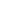 Faltes i retards justificats i/o injustificats surten al butlletí de notes dels alumnes.CONFLICTES GREUSEls conflictes greus son aquelles conductes tipificades en l’article 37 de la Llei 12/2009, del 10 de juliol, d’educació; entre d’altres, indisciplina, injúries, amenaces, agressions i vexacions personals, danys materials i patrimonials, alteració injustificada i greu de les activitats del centre, possessió de mitjans o substàncies perjudicials per a la salut, etc. Aquestes conductes s’han de considerar especialment greus quan impliquin discriminació per raó de gènere, sexe, raça, naixença o qualsevol altra condició personal o social dels afectats.Els conflictes greus perjudiquen notablement la convivència del centre, perquè generen sentiments d’indefensió, inseguretat i angoixa. Poden afectar qualsevol membre de la comunitat educativa, i es poden produir en el propi centre o en el seu entorn immediat.Per tal de donar resposta a situacions greument contràries a la convivència com l’assetjament, el ciberassetjament, les conductes d’odi i discriminació, la radicalització extremista i els maltractaments i abusos sexuals en l’àmbit educatiu, el Departament d’Ensenyament ha elaborat protocols específics de prevenció, detecció i intervenció que ofereixen un circuit sistematitzat, orientacions i recursos per actuar de manera coordinada i eficaç, garantint la seguretat de tots els membres de la comunitat escolar.Davant un conflicte greu cal actuar de forma ràpida i coordinada. Cal garantir que les mesures correctores i  sancionadores incloguin accions educatives.Si cal, recollir sistemàticament els conflictes que es produeixen a l’aula i els elements que ens en permetran l’anàlisi i el seguiment.Tal com indica l’article 24 del Decret 102/2010, de 3 d’agost, d’autonomia dels centres educatius, han d’establir les mesures correctores i sancionadores que s’aplicaran davant les faltes o irregularitats comeses pels alumnes, que s’han d’inscriure en el marc de l’acció educativa i han  de tenir com a finalitat contribuir a la millora del seu procés educatiu.FALTESEs consideren faltes greument perjudicials per a la convivència en el centre les següents( segons l’articel 37.1 de la LEC)Les injúries, ofenses, agressions físiques, amenaces, vexacions o humiliacions a altres membres de la comunitat educativa, el deteriorament intencionat de llurs pertinences i els actes que atemptin greument contra llur intimitat o llur integritat personal.L’alteració injustificada i greu del desenvolupament normal de les activitats del centre, el deteriorament greu de les dependències o els equipaments del centre, la falsificació o la sostracció de documents i materials acadèmics i la suplantació de personalitat en actes de la vida escolar.Els actes o la possessió de mitjans o substàncies que puguin ésser perjudicials per a la salut, i la incitació a aquests actes.La comissió reiterada d’actes contraris a les normes de convivència del centre.Els actes o les conductes a què fa referència aquest apartat que impliquin discriminació per raó de gènere, sexe , raça, naixença o qualsevol altra condició personal o social dels afectats s’han de considerar especialment greus.SANCIONS :Suspensió del dret de participar en activitats extraescolars o complementàries.Suspensió del dret d’assistir al centre o a determinades classes; en tots dos supòsits per un període màxim de tres mesos o pel temps que resti fins a la finalització del curs acadèmic, si són menys de tres mesos, o bé la inhabilitació definitiva per a cursar estudis al centre.La inhabilitació definitiva per a cursar estudis en el centre.Per a la gradació en l’aplicació d’aquestes sancions s’han de tenir en compte els següents criteris:1- Les circumstàncies personals, familiars i socials i l’edat de l’alumne afectat. 2-La proporcionalitat de la sanció amb la conducta o acte que la motiva.La repercussió de la sanció en la millora del procés educatiu de l’alumnat afectat i de la resta de l’alumnat.L’existència d’un acord explícit amb els progenitors o tutors legals, en el marc de la carta de compromís educatiu subscrita per la família, per administrar la sanció de manera compartida.La repercussió objectiva en la vida del centre de l’actuació que se sanciona. 6-La reincidència de les actuacions que se sancionen.Si l’actuació a corregir implica discriminació per sexe, raça.....es considerarà especialment greu dins aquesta gradació.RESPONSABILITAT PER DANYSL'alumne que intencionadament o per negligència causi danys a les instal·lacions del centre educatiu o al seu material o el sostregui està obligat a reparar el dany o a restituir el que hagi sostret. En tot cas, la responsabilitat civil correspon als pares en els termes previstos a la legislació vigent.Davant l’existència d’una falta greu hi ha dos procediments que són excloents: Procediment ordinari/ Procediment abreujat.PROCEDIMENT ABREUJATSi la família accepta les mesures que seria el camí fàcil, aquest seria el procediment abreujat Fins a un màxim de 20 dies lectius d’expulsió de classe estaríem parlant de Procediment abreujat i no obrim expedient. Si la família no accepta un procediment abreujat, no reconeix la falta ni la sanció, llavors es pot fer un expedient disciplinari( veure annex del procediment abreujat).MESURES PRÈVIES :Quan es reconeix de manera immediata la comissió de fets i s’accepta la sanció corresponent, la direcció imposa i aplica directament la sanció. Tanmateix, ha de quedar constància escrita del reconeixement de la falta i de l’acceptació de la sanció per part de l’alumne i dels seus pares o tutors legals.PROCEDIMENT ORDINARIMESURES PROVISSIONALS .En incoar un expedient la direcció del centre pot aplicar de manera excepcional, una suspensió provisional d’ assistència a classe per un mínim de tres dies lectius prorrogables fins a 20 dies que ha de constar en la resolució de la direcció que incoa l’expedient. S’han de determinar les activitats i mesures educatives a dur a terme durant aquest període.PASSOS A SEGUIR PER FER UN EXPEDIENT DISCIPLINARI (veure annex)La directora del centre és la persona competent per iniciar l'expedient per pròpia iniciativa o a proposta de qualsevol membre de la comunitat educativa.La iniciació de l'expedient s'haurà d'acordar en el termini de tres mesos d’haver comès la falta.L'escrit en el qual el director del centre inicia l'expedient haurà de contenir:El nom i cognoms de l'alumne.Els fets imputats.La data en la qual es van realitzar els fets.El nomenament de la persona instructora ( sempre un docent )Mesures provisionals, si s’escau.S’ha de nomenar un mestre instructor ( ha de ser algú que no li faci classe directament i no sigui part implicada).La decisió d'inici de l'expedient s'haurà de notificar a l'instructor, a l'alumne, i als seus pares o representants legals. Cal deixar constància escrita : notificació escrita amb avís de rebut o còpia de la resolució amb la data i l’expressió : “HO HE REBUT “INSTRUCCIÓ I PROPOSTA DE RESOLUCIÓLa persona instructora, un cop rebuda la notificació de nomenament, ha de practicar les actuacions que estimi pertinents per tal de formular una proposta de resolució provisional on s’estableix :Els fets imputats a l'expedient.La responsabilitat de l’alumnat implicatLa sanció aplicable.Si s’escau , les activitats d’utilitat social per al centre, i en el seu cas, l’import de reparació o restitució dels danys. ( Fins aquí s’ha de fer en 5 dies )A partir d’aquí hi ha 5 dies més per tal que l'expedient ha d'estar accessible per tal que l'alumne i els seus pares puguin presentar al·legacions així com aquells documents i justificacions que estimin pertinents.Mentre se li fa declarar a l’alumne, els pares han d’estar presents sense intervenir perquè han d’acceptar la declaració. És convenient que hi hagi algú que prengui nota de tot i faci de secretari/a.Pot ser que tinguem una notificació de prova. És quan es pren declaració a unes altres persones a petició de la família. L’instructor pot acceptar o no ( ho pot trobar improcedent per exemple, si no forma part de la comunitat educativa), igualment es deixa per escrit.Després la directora ha de fer el més aviat possible la Resolució de l’expedient que haurà de contenir :Els fets que s’imputenLa tipificació dels fets en relació a les faltes .El contingut de la sanció i les mesures correctores complementàriesL’acord del pare, mare o tutor legal o les raons que ho han impeditL’òrgan davant el qual es pot interposar recurs i el termini.Contra les resolucions del director es podrà interposar recurs d'alçada, en el termini màxim d'un mes a comptar de l'endemà de la seva notificació, davant el director territorial corresponent.Les sancions acordades no es podran fer efectives fins que s'hagi resolt el corresponent recurs o hagi transcorregut el termini per a la seva interposició.En qualsevol cas , la direcció del centre ha d’informar periòdicament el consell escolar dels expedients que s’han resolt.GARANTIES I PROCEDIMENT EN LA CORRECCIÓ DE FALTES GREUMENT PERJUDICIALS PER A LA CONVIVÈNCIA :Correspon a la direcció del centre imposar la sanció en la resolució de l’expedient incoat a l’efecte, sense perjudici que la mesura correctora incorpori alguna activitat d’utilitat social per al centre i, en el seu cas, del rescabalament de danys que es puguin establir de manera complementària en la resolució del mateix expedient.GARANTIES:No podem privar l’alumne d’anar a classe sense un pla de treball per fer-ne un seguiment. Per garantir l’efecte educatiu de l’aplicació de les sancions que comportin la pèrdua del dret a assistir temporalment al centre es procurarà l’acord dels pares o tutor legal. Quan no s’obtingui aquest acord, la resolució que imposa la sanció expressarà motivadament les raons que ho han impedit. La sanció d’inhabilitació definitiva per cursar estudis en el centre, ha de garantir a l’alumne un lloc escolar en un altre centre. El Departament d’Ensenyament ha de disposar el que sigui pertinent quan el centre afectat no pugui gestionar directament la nova escolarització de l’alumne.Els dissabtes no es consideren hàbils des de una llei del 2015 que es va aplicar el 2016.En el moment de vista i audiència podem recollir les al.legacions que diguin en aquell moment, però a més tenen 5 dies per a presentar al.legacions. La família ha de tenir una còpia de l’expedient amb tot.Quan hem acabat tot el procés s’envia a la directora territorial ordenat i amb un índex.Gestió i resolució positiva dels conflictesEls conflictes lleus són un conjunt de conductes contràries a les normes de convivència del centre. Es tracta, majoritàriament, de conductes disruptives a l’aula i situacions de conflicte interpersonal.Són considerades conductes contràries a la convivència totes les tipificades per l’article 37.1 de la Llei d’Educació, quan no siguin de caràcter greu, i també les faltes injustificades d’assistència a classe i de puntualitat.Els conflictes lleus són font de malestar i dificulten el dia a dia en el centre. Són conductes a les quals, sovint, cal dedicar molt de temps i d’esforços i que tenen efectes negatius sobre el clima relacional i sobre el procés d’ensenyament-aprenentatge. Moltes d’aquestes conductes disruptives es poden evitar o minimitzar portant a terme el nostre Projecte d’Educació Emocional, com a element important de prevenció.Així tenim que :CONDUCTES SANCIONABLESLa falta d’assistència o de puntualitat sense justificació.Els actes d'incorrecció o desconsideració amb els altres membres de la comunitat educativa.Els actes injustificats que alterin el desenvolupament normal de les activitats del centre.Els actes d'indisciplina i les injúries o les ofenses contra membres de comunitat educativa.El deteriorament, causat intencionadament, de les dependències del centre, o del material d'aquest o de la comunitat escolar.Qualsevol altra incorrecció que alteri el normal desenvolupament escolar, que no constitueixi falta( per exemple no presentar els deures un total de 3 cops en un mes ).MESURES CORRECTORES:Amonestació oral.Compareixença immediata davant de la directora o cap d’estudis. 3- Privació del temps d’esbarjo.Amonestació escrita: FULL DE REFLEXIÓ ( fer còpia perquè arribi als pares juntament amb una nota a l’agenda ).Veure annexRealització de tasques educadores per a l'alumne, en horari no lectiu i /o la reparació econòmica dels danys causats al material del centre o bé al altres membres de la comunitat educativa. La realització d'aquestes tasques no es podrà prolongar per un període superior a 2 setmanes.Suspensió del dret a participar en activitats extraescolars o complementàries del centre per un període màxim d’un mes.Canvi de grup o classe de l'alumne per un període màxim de quinze dies.Suspensió del dret d’assistència a determinades classes per un període de màxim 5 dies lectius la impartició d'aquestes classes l'alumne haurà de romandre al centre efectuant els treballs acadèmics que se li encomanin.Les mesures correctores seran aplicades :Mesures correctores 1, 2 i 3 : Per qualsevol professor del centre , després d’haver escoltat l'alumne.Mesura correctora 4: Per la persona tutora, la cap d'estudis i la directora, escoltat l'alumne.Mesures correctores 5, 6, 7 i 8 : Per la directora o la cap d'estudis, el tutor, escoltat l'alumne.6.3-NIVELL GESTIÓ DE CENTRE: MARC ORGANITZATIUESTRUCTURA I GESTIÓ DE RECURSOSPer tal de garantir un bon clima de centre són necessàries una estructura i una gestió de recursos que el facilitin.Entenem per estructura de centre l’organització que afavoreix la planificació, coordinació i seguiment de les activitats previstes per a la consecució de determinats objectius. Aquesta estructura de centre ha de facilitar la participació i la presa de decisions de tota la comunicació escolar.Entenem per gestió de recursos la implementació eficient i eficaç dels recursos humans i materials del centre educatiu orientats a assolir uns objectius determinats.Cada curs recollim a la Memòria anual aquelles propostes en relació al Pla de convivència, i les organitzem en el Pla Anual de Centre.En les reunions d’inici de curs amb les famílies abordem qüestions relacionades amb la convivència.Donem molta importància a les tutories individualitzades , perquè és una gran manera de conèixer més i millor l’alumne .Impliquem cada cop més les famílies del centre en el procés educatiu dels seus fills. L’escola s’ha anat obrint més a les famílies i això afavoreix que hi hagi una bona confiança en l’equip docent.NORMALa norma és l'instrument regulador de la convivència que té com a finalitat garantir els drets i els deures de tothom.Les normes formalitzen el necessari clima de respecte, seguretat i cordialitat del centre. Es tradueixen en un seguit de drets i deures, compromisos i responsabilitats que regulen i faciliten la vida al centre. La gestió participativa d’aquestes normes comporta, d’una banda, la implicació en laseva elaboració i el compliment per part de les persones afectades. Diferenciem clarament el que és norma del que és orientació.Les normes de convivència han de ser poques i aclaridores, han d’ajudar a entendre, assumir i reconèixer els límits, s’han de fer públiques i conegudes per a tothom, s’han de complir sense excepcions i s’han de revisar periòdicament.A les classes tenim normes clares i escrites que s’elaboren amb l’alumnat.La carta de compromís educatiu és un gran marc normatiu que respon a uns objectius educatius de centre.(Veure annex ).A les NOFC tenim recollides les normes del centre.PARTICIPACIÓParticipar és ser i sentir-se part d’una organització en la qual es considera part activa. La participació és una manera d’unir esforços, de generar sentiment de comunitat i de crear un ambient inclusiu.En l’àmbit educatiu participar vol dir, sobretot, ser protagonista del   propi procés educatiu. La participació educativa és el camí per avançar en processos comunitaris de treball i d’aprenentatge en xarxa, orientats a l’èxit educatiu, a l’afavoriment de la convivència i a la millora de l’entorn.Participació vol dir millorar en els processos d’aprenentatge col·lectiu. La participació és un dret i un deure de totes les persones en les societats democràtiques.La participació és el camí per afavorir la convivència, avançar en processos d’aprenentatge en xarxa, d’autonomia de centre i de transformació de la societat. Aprendre a participar, tant en la construcció dels coneixements a l’aula com en la vida del centre i de l’entorn desenvolupa les competències personals i les de caràcter social i ciutadanes.El conjunt de la comunitat educativa ha de disposar de moments per a la reflexió i el debat que li permetin construir iniciatives pedagògiques compartides i crear canals de participació que permetin la seva implicació en la vida del centre i en l'educació de l'alumnat. La implicació en la vida del centre és un factor que incideix en l'èxit de l'educació de l'alumnat.La participació dels diferents sectors de la comunitat educativa, es fa més patent quan se senten escoltats i que algunes de les seves iniciatives es porten a terme. Per exemple les reunions d’alumnes delegats són un bon exemple. Se senten escoltats i cada trimestre venen amb més propostes, cada cop menys queixes i cada cop més felicitacions.Això ens fa pensar que els alumnes tenen un fort sentiment de pertinença a la nostra escola i això és molt motivador.El professorat participa activament en les decisions de la vida del centre. A nivell de pares l’ AMPA cada cop participa més amb l’escola. La redacció de la carta de compromís educatiu va ser una gran oportunitat per les famílies per participar activament en el centre. Participem a nivell municipal en moltes de les seves propostes.A la nostre escola hi ha moltes maneres de participar de la vida del centre: cada nivell tenen unes tasques assignades les famílies, a través de l’AMPA, reunions de mares / pares delegades, reunions d’alumnes delegats, consell escolar, ...ACOLLIDAL’ acollida és el conjunt sistemàtic d’actituds, valors i actuacions que el centre posa en funcionament per guiar la incorporació òptima dels nous membres de la comunitat educativa en la vida i la cultura quotidiana.Per aquest motiu quan ens arriba algun mestre nou tenim un protocol d’actuació des de Direcció per tal d’ajudar-lo en l’adaptació a l’escola. ( Veure annex )L’arribada de famílies nouvingudes, conjuntament amb la gran mobilitat d’alumnat en els centres, ha posat en evidència la importància dels processos d’ acollida. Aquests processos no van adreçats només a l’alumnat i a les famílies nouvingudes, sinó a tota la comunitat educativa.Tenim elaborat del curs 2003-2004 el PLA D’ ACOLLIDA PER ALUMNAT NOUVINGUT ( adjuntem aquest document al Pla de Convivència ). Al curs 2011-2012 ja no tenim aula d’ acollida perquè no tenim el nombre suficient d’alumnes nouvinguts.En el moment de l’arribada d’un alumne procedent d’un altre país posem en marxa el nostre pla. A grans trets podem dir que per poder-nos entendre de bon començament ( depenent del país d’origen ), quedem amb la traductora o amb alguna altra família que sigui del mateix país perquè ens ajudi en la traducció. L’equip directiu i la mestra d’ EE són les primeres persones que el reben i li presenten la seva tutora. Establim un marc de relació entre la família i el centre per compartir els principis que inspiren la carta de compromís educatiu.És molt important crear un clima de confiança des de les primeres entrevistes per crear un context relacional positiu.L’AMPA convida a les noves famílies a la festa de fi de curs per tal que ja tinguin un primer contacte amb l’escola.COMUNICACIÓDes d’una perspectiva organitzativa, els centres educatius han de disposar d’uns canals de comunicació que permetin a tothom, o bé accedir a la informació que necessiten en el moment que la necessiten, o bé posar-se en contacte amb les persones que tenen el coneixement.La competència comunicativa consisteix a saber expressar i entendre diferents discursos, amb distint nivell de domini i de formalització.Aquesta competència suposa saber interaccionar oralment ( conversar, escoltar i expressar-se), per escrit i amb l'ús dels llenguatges audiovisuals, tot fent servir el propi cos i les tecnologies de la informació i de la comunicació.La competència comunicativa també és imprescindible per adoptar decisions i cohesionar els grups humans; acceptar i realitzar crítiques constructives; posar-se en el lloc de l’altre de manera empàtica; respectar opinions diferents de les pròpies amb sensibilitat i esperit crític; desenvolupar l’autoestima i la confiança en un mateix o mateixa; treballar en grup de manera cooperativa. Comunicar-se i conversar són, doncs, accions que suposen habilitats per establir vincles i relacions constructives amb les altres persones i amb l’entorn i apropar-se a cultures noves, que adquireixen consideració i respecte en la mesura en què es coneixen. Per això, les competències de comunicació lingüística són presents en la capacitat efectiva de conviure i de resoldre conflictes.El coneixement d’altres llengües i cultures, a més d’enriquir el bagatge personal, ha de facilitar una major obertura cap a l’altre, obertura fonamental en vista al desenvolupament d’una societat solidària que valora i fa seves les aportacions de tots els seus ciutadans i ciutadanes.Mereix especial atenció la comunicació entre l’escola i la família, és a dir, el conjunt sistemàtic d’actuacions i canals que el centre educatiu posa en funcionament amb l’objectiu de compartir la responsabilitat educativa i millorar l’èxit educatiu de l’alumnat i també el funcionament del centre. Cal explicitar a les famílies què fem i per què ho fem en tot moment i, amb el mateix propòsit, conèixer quines són les seves expectatives i opinions.Un aspecte que cal treballar també és la projecció externa del centre. Cal definir una estratègia comunicativa amb la finalitat de projectar una imatge positiva del centre. El paper de la pàgina web del centre resulta un recurs imprescindible en la societat actual, així com la participació en les xarxes socials.En el nostre centre treballem la Comunicació de la següent manera :-Disposem d’espais i canals de comunicació que permeten a tots els membres de la comunitat educativa expressar la seva opinió i rebre informació : la nostra web, les circulars, el correu electrònic, cartells informatius, agenda escolar... La resposta és sempre immediata davant qualsevol aportació.-Tenim establert el marc de comunicació entre la família i el centre a la carta de compromís educatiu.-La comunicació amb els serveis externs( ajuntament, CSMIJ, EAP, CREDA, Serveis Territorials, famílies ...) és molt positiva i es projecta una imatge molt bona del centre.-Hem creat una dinàmica d’equips docents a l’ inici de curs amb aquells casos necessaris i sempre que es crea la necessitat al llarg del curs.-Fomentem activitats entre els docents per millorar la comunicació i crear una bona dinàmica de grup: amic invisible, aniversaris, sopars, dinars, diada de sant Jordi...CONCRECIÓ DE LES MESURES PREVENCIÓ, DETECCIÓ I INTERVENCIÓPel que fa a les mesures de prevenció, detecció i intervenció a la nostra escola podem dir que :-Cal generar entorns que facilitin l’escolta i l’acolliment.-Importància rellevant de les activitats preventives del Projecte d’Educació Emocional.-L’alumne i la família s’han de sentir escoltats.-Afavorir dinàmiques de classe com les barreges de classes, el treball cooperatiu, treball per projectes...-Creure en una justícia restaurativa( no és el mateix resoldre que transformar)-Donar eines als nostres alumnes per resoldre els conflictes-Portar a terme el Pla d’acció tutorial ( veure annex)-Observar aquells alumnes que tendeixen a aïllar-se i estan sols i observar en general qualsevol conducta sospitosa de representar un problema.-Fer sociograma de la classe quan s’agafa un grup nou ( veure annex)-Des de la CAD organitzem mesures d’intervenció a nivell de grup o a nivell individual.-Vigilància dels patis observant de forma coordinada si tenim algun tipus de sospites.-Fer registres de conducta: quina conducta disruptiva ha passat, estímul que l’ha provocat, conseqüència que ha tingut.-Aplicació del Projecte de ConvivènciaCONCRECIÓ DE PROTOCOLS DE PREVENCIÓ, DETECCIÓ I INTERVENCIÓ ENFRONT SITUACIONS DE CONFLICTES GREUMENT PERJUDICIALS PER A LA CONVIVÈNCIA.Volem dedicar aquest apartat a L’ASSETJAMENT ENTRE IGUALS.ASSETJAMENT ENTRE IGUALSA l’assetjament hi ha una intencionalitat clara amb una continuïtat més enllà de l’acció puntual. S’hi afegeix, a més, l’habitual silenci dels testimonis. La llei del silenci és una característica pròpia del Bullyng. Tothom té por.Pot ser de naturalesa física, verbal , d’exclusió social o digital de forma directa o indirecta.No cal que sigui la víctima el més feble, pot ser el més fort, però l’agressor li ha descobert el seu punt fràgil. Es genera una dolorosa vivència de soledat.La víctima quan intenta trobar-li un sentit no ho troba, perllonga la vivència d’indefensió. El perquè té més a veure amb l’agressor, més que amb la víctima. Les característiques de l’un s’ajunten amb les necessitats de l’altre.Es necessita sempre el “públic”. Un fet puntual sense el “públic” el podem resoldre ràpid. Cal intervenir en relació a tots els protagonistes ( assetjador-assetjat-testimonis). També hi ha defensors de la víctima que són els que poden parlar amb els mestres, no tant enfrontar-se amb l’assetjador.El Bullyng es genera i es crea com un procés, no surt de cop ni desapareix de cop. Cada cas és diferent, els protocols poden ajudar però s’ha d’adaptar a cada cas. Els nens que pateixen Bullyng pateixen sobretot solitud.S’ha d’actuar d’immediat que apareguin els primers senyals. La solució passa per família i escola.Cal contundència per l’agressor i acolliment per la víctima. Per actuar hem de fer poc soroll. No fer assemblees de classe, fer entrevistes per separat. Buscar l’aliança de les famílies és molt important, tant de l’assetjador com de l’assetjat.A parvulari no hi ha Bullyng perquè no hi ha l’empatia necessària. A Primària apunten a maneres més a 6è. És un problema sobretot a l’ESO.La base està en una dificultat de la resolució personal dels conflictes. Per això és molt important donar eines.L’Educació emocional és una gran eina així com les metodologies emprades a l’aula. Aquelles que faciliten la interacció entre iguals com el treball cooperatiu i les activitats en grup.A l’escola totes les persones tenim dret a ser ben tractades i totes les persones tenim el deure de tractar bé els altres.Els que veuen una situació d’assetjament i no fan res ni diuen res per aturar aquestes actuacions d’abús també són còmplices del maltractament.Cal transmetre als nostres alumnes que queixar-se d’una situació d’assetjament no és xivar-se, és defensar un dret fonamental i treballar per millorar la convivència.Tenim diferents models per observar:Indicadors de coneixement o sospita d’una situació d’assetjament( veure annex)Observacions sobre l’alumnat susceptible de ser assetjat. En el cas que es confirmi el maltractament, s’aplicaran les mesures cautelars que recull el protocol( veure annex)Cal fer una observació conductual sistemàtica en les hores d’esbarjo i en activitats on la presència de l’adult és menor. Aquestes observacions han d’estar en un registre escrit.Amb l’alumne assetjat cal prendre mesures de protecció i seguretat. Amb la classe cal diferenciar el comportament del “xivato” de la conducta de denúncia del patiment d’un companyRegistre d’incidents i actuacions( veure annex)Com a eines de detecció tenim el CESC ( Conducta i Experiències Socials a Classe): és un qüestionari dissenyat per avaluar les relacions entre iguals en alumnes de 9 a 14 anys. Identifica els alumnes implicats en conductes de maltractament físic, verbal i relacional, tant en el rol d’agressor com en el de víctima. Pot ser útil per sensibilitzar els alumnes i alhora dibuixar el mapa relacional de la classe per planificar la intervenció davant d’una situació inicial de maltractament ((veure annex del CESC).Des de la CAD s’elaborarà un Protocol d’actuació quan es detecti algun cas juntament amb el tutor/a.Tenim molts materials penjats a la P a cicle superior. Important tenir alumnes “ajudants” a classe que ajudin a detectar i mediar si és el cas. Als desplaçaments per l’escola cal tenir “ ajudants” al final perquè no quedi ningú a classe.Important al primer incident, les famílies dels assetjadors a despatx per parlar .El PROJECTE DE CONVIVÈNCIA forma part de les NORMES D’ORGANITZACIÓ IFUNCIONAMENT DE CENTRE. La normativa que s’ha tingut en compte per la seva elaboració és:Llei orgànica 2/2006 d’educació –LOELlei 12/2009 d’educació de Catalunya- LECDecret 102/2010, de 3 d’agost d’autonomia de centresDecret 155/2010 , de 2 de novembre de la Direcció de centres educatius públics i del personal directiu professional docentS’ha aprovat en Consell Escolar per unanimitat el dia 30 de novembre del 2011.S’ha aprovat en Consell Escolar la seva revisió per unanimitat el dia 21 de març del 2018.ANNEXESModel de Tutoria IndividualitzadaModel circuit de derivació per MaltractamentsProjecte d’Educació EmocionalModel circuit en cas d’absentismeModel de procediment abreujat ( document 15 de l’annex)Model de procediment ordinariFull de reflexióCarta de compromísPla d’acollida del nou professoratPla d’acollida per l’alumnat nouvingutPla d’acció tutorialModel de SociogramaArxiu 13 Indicadors de coneixement o sospita d’una situació d’assetjamentArxiu 16 Observacions sobre l’alumnat susceptible de ser assetjatArxiu 20 Registre d’incidents i actuacionsCESC9-Annexos: dGeneralitat de Catalunya Departament d’EnsenyamentEscola Germans Amat i TargaProtocols per a la millora de la convivènciaDocumentMés informacióActuació amb menors de catorze anys en situacions de conflicte o comissió d'una infracció penalProtocol 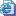  XTEC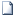 Intervenció en cas de conflicte greu amb l'alumnatProtocol XTECMaltractament infantil i adolescentProtocolXTECPrevenció, detecció i intervenció de processos de radicalització violenta als centres educatius​Protocol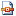 --Prevenció, detecció i intervenció davant conductes d'odi i discriminacióProtocolXTECPrevenció, detecció i intervenció davant l'assetjament i el ciberassetjament entre igualsProtocolXTECPrevenció, detecció i intervenció enfront l'assetjament escolar a persones LGBTIProtocolXTECPrevenció, detecció i actuació davant situacions de violència envers treballadors dependents del Departament d'Ensenyament  Protocol Portal de centrePrevenció, detecció i intervenció davant la violència masclista entre l'alumnat  ​ProtocolXTEC​Protocol d’àmbit comunitari de prevenció, detecció i intervenció davant situacions d’absentisme​Protocol​​--